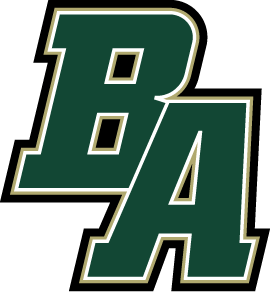 BULLOCH ACADEMY 2023 MIDDLE SCHOOL WRESTLING	Head of School: Leisa Houghton | Interim Athletic Director: Tripp TurleyHead Coach:  Trey Walker                          Updated 11/10/2023HOME OF THE GATORS873 Westside Road   |  Statesboro, Georgia 30458  |  Phone: (912) 764-6297 www.bullochacademy.comDAY DATE EVENT LOCATION TIME SatNov 18Middle School Battle at Bryan DuelsBryan County HSPembroke, GA8:30Thur Nov 30Toombs Fight NightToombs County HSLyons, GA4:00ThursDec 7Dual vs Statesboro (Youth Night)HomeLegacy Gym7:00TueDec 12Dual vs PinewoodHomeLegacy Gym5:00WedDec 13Duals at Bryan CountyBryan County HSPembroke, GA4:00FriDec 15Bulldog Brawl DualsToombs County HSLyons, GA3:30Fri Jan 5MS Cavalier ClashMount de SalesMacon, GA3:30SatJan 13GIAA MS State TournamentBrokstone SchoolColumbus, GATBD